СОВЕТ МОГОЧИНСКОГО СЕЛЬСКОГО ПОСЕЛЕНИЯМОЛЧАНОВСКИЙ РАЙОН, ТОМСКАЯ ОБЛАСТЬРЕШЕНИЕ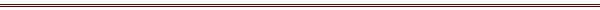 «26»     апреля             2021г.  						                         №114с. МогочиноО внесении изменений в решение Совета Могочинского сельского поселения от 18.11.2019г. № 69 «Об установлении налога на имущество физических лиц на территории муниципального образования Могочинское сельское поселение»В целях приведения нормативного правового акта в соответствие с действующим законодательством Совет Могочинского сельского поселения РЕШИЛ:1. Внести в решение Совета Могочинского сельского поселения от 18.11.2019 года №69 «Об установлении налога на имущество физических лиц на территории муниципального образования Могочинское сельское поселение» (далее – решение) следующие изменения:      1.1. Пункт 2.1. решения изложить в следующей редакции:2.1. Установить следующие налоговые ставки по налогу: 2.1.1 0,3 процента от налоговой базы, исчисленной исходя из кадастровой стоимости, в отношении:жилых домов, частей жилых домов кадастровая стоимость до 750 000,00 рублей включительно;объектов незавершенного строительства, в случае, если проектируемым назначением таких объектов является жилой дом кадастровая стоимость до 750 000,00 рублей включительно;единых недвижимых комплексов, в состав которых входит хотя бы один жилой дом кадастровая стоимость до 750 000,00 рублей включительно.2.2.2. 0,2 процента от налоговой базы, исчисленной исходя из кадастровой стоимости, в отношении:жилых домов, частей жилых домов кадастровая стоимость свыше 750 000,00 рублей до 1 300 000,00 рублей включительно;объектов незавершенного строительства, в случае, если проектируемым назначением таких объектов является жилой дом кадастровая стоимость свыше 750 000,00 рублей до 1 300 000,00 рублей включительно;единых недвижимых комплексов, в состав которых входит хотя бы один жилой дом кадастровая стоимость свыше 750 000,00 рублей до 1 300 000,00 рублей включительно;2.2.3. 0,1 процента от налоговой базы, исчисленной исходя из кадастровой стоимости, в отношении:жилых домов, частей жилых домов кадастровая стоимость свыше 1 300 000,00 рублей;объектов незавершенного строительства, в случае, если проектируемым назначением таких объектов является жилой дом кадастровая стоимость свыше 1 300 000,00 рублей;единых недвижимых комплексов, в состав которых входит хотя бы один жилой дом кадастровая стоимость свыше 1 300 000,00 рублей;квартир, частей квартир, комнат;2.2.4. 2 процента от налоговой базы, исчисленной исходя из кадастровой стоимости, в отношении:объектов налогообложения, включенных в перечень, определяемый в соответствии с пунктом 7 статьи 378.2 Налогового кодекса Российской Федерации кадастровая стоимость до 1 000 000,00 рублей включительно; объектов налогообложения, предусмотренные абзацем вторым пункта 10 статьи 378.2 Налогового кодекса Российской Федерации кадастровая стоимость до 1 000 000,00 рублей включительно; 2.2.5. 1,3 процента от налоговой базы, исчисленной исходя из кадастровой стоимости, в отношении:объектов налогообложения, включенных в перечень, определяемый в соответствии с пунктом 7 статьи 378.2 Налогового кодекса Российской Федерации кадастровая стоимость свыше 1 000 000,00 рублей до 2 000 000,00 рублей включительно; объектов налогообложения, предусмотренные абзацем вторым пункта 10 статьи 378.2 Налогового кодекса Российской Федерации кадастровая стоимость свыше 1 000 000,00 рублей до 2 000 000,00 рублей включительно; 2.2.6. 0,1 процента от налоговой базы, исчисленной исходя из кадастровой стоимости, в отношении:объектов налогообложения, включенных в перечень, определяемый в соответствии с пунктом 7 статьи 378.2 Налогового кодекса Российской Федерации кадастровая стоимость свыше 2 000 000,00 рублей; объектов налогообложения, предусмотренные абзацем вторым пункта 10 статьи 378.2 Налогового кодекса Российской Федерации кадастровая стоимость свыше 2 000 000,00 рублей; объектов налогообложения, кадастровая стоимость каждого из которых превышает 300 миллионов рублей.2.2.7. 0,1 процента от налоговой базы, исчисленной исходя из кадастровой стоимости, в отношении:гаражей и машино-мест, в том числе расположенных в объектах налогообложения, указанных в подпункте 2 пункта 2 статьи 406 Налогового кодекса;хозяйственных строений или сооружений, площадь каждого из которых не превышает 50 квадратных метров и которые расположены на земельных участках для ведения личного подсобного хозяйства, огородничества, садоводства или индивидуального жилищного строительства.2. Настоящее решение вступает в силу по истечении одного месяца со дня его официального опубликования.3. Настоящее решение подлежит размещению в печатном издании «Информационный бюллетень» и на официальном сайте муниципального образования «Могочинское сельское поселение» в сети «Интернет» (http://www.mogochino.ru/).Глава Могочинского сельского поселения                                                    А.В. Детлукова